Updated May 2020Writing for Blue LightBlue Light invites submissions that inform readers concerning Ellingtonia-related issues. While Blue Light is situated in the UK, we welcome articles of interest to readers everywhere.Blue Light is a peer-reviewed quarterly journal. Submissions are initially reviewed by the editors for relevance to our planned topics and potential interest to the members of the Duke Ellington Society UK. If approved by the editors for further review, submissions will go to at least one member of the editorial reviewers for further evaluation and comment.Before writing or submitting, please email the editor at olsen_patrick@hotmail.com to discuss proposed work and where it might fit into future issues of Blue Light. Length: There is no set maximum length for Blue Light articles. However, authors may be asked to shorten articles if the editor determines it necessary or advantageous for the article’s publication.Abstract: No formal abstract is required to be submitted. Copyright: Authors retain copyright for original works published on Blue Light. However, authors grant to Blue Light the right to enter into agreements for full-text access in online databases for scholarly purposes.Submission Format: Manuscripts must be sent electronically as an attachment to Patrick Olsen with “Blue Light Submission” in the subject field. Please provide complete author contact information in the covering email. Attach your article in .doc, .docx, or .rtf formats to an email. Articles accepted for publication must adhere to the Blue Light Style Guide.Blue Light Style Guide (examples shown on the last page)FontsAuthors should use Marion 11 pt for the text bodies, Bondoni72 18pt for the titles and Marion 11 for secondary titles above paragraphs. If neither of these are available to you, the Editor will accept submissions in Times New Roman pt 11. Margins Top, bottom and side margins should be 2cm.SpacingThere should only be a single space between sentences (no double-spacing between paragraphs). Body text should have 1.15 line spacing with left alignment. IndentationThe first paragraph after a heading should be aligned left and not indented. Subsequent paragraphs should be indented 0.5cm by using the document rulers within your word processing software. Please do not use spaces, tabs and/or returns to create the appearance of indentations. Doing so will cost our editors a lot of time to correct when typesetting stage.Long quotations should be written an italicized paragraph indented throughout with 0.5cm spacing.References The reference list should have a 0.75cm hanging indentation. For example:NotesWilliam Ruhlmann, The Ellington Era, in Goldmine magazine, 29 October1993, p38.Duke Ellington, Music Is My Mistress W H Allen 1974, p181.Tucker, The Genesis of Black, Brown and Beige, in Black Music Research Journal, vol.13 no.2, Fall 1993, Centre for Black Music Research, Columbia College, Chicago, p80. Halliwell's Film Guide (2000 Edition), p145; p732, which has Secrets of the Underground, a film about Nazi spies, not Secrets of the Underworld.Blue Light does not use one particular standard reference style. Reference styles such as Chicago, APA and MLA are acceptable, as long as the reference list consistently uses the chosen style, displays the full information set for the source and includes all sources cited in the text of the article. We do require that all references be positioned at the end of the article (i.e. endnotes) because Blue Light does not include footnotes. For exact specification of these reference styles, we recommend consulting The Purdue Owl at https://owl.purdue.edu/owl/research_and_citation/resources.html.In your article, please ensure each reference is numbered in sequence as follows: “(1)”, “(2)”, etc., and then provide a corresponding reference list at the end of the article (never as footnotes). The text in the reference section at the end of the article should be set Left and single spaced (Marion 10pt) with 1.15 spacing between entries. The references must be formatted to include a hanging indent (Ctrl+T in Word) for each entry. When in doubt about reference style considerations, please consult a recent issue of Blue Light or contact the Editor. Images & FiguresAll images and figures must be submitted as separate files. We expect all images to be submitted in the highest possible resolution. Acceptable image formats are .tif, .png, and .jpg. Currently, Blue Light only publishes black and white photos (although we might make an exception). Our Photo Editor may adjust colours in order to balance the blacks and whites throughout an entire issue. If the submitted image is of poor quality and/or noticeably pixilated, then there is not much we can do about it and will likely not publish it.Permissions & Rights Permission and usage rights for media and all other files not owned by the author are the author’s responsibility, as are associated costs, if any. Please make sure all permissions are properly cited in the submission, as per any agreements with the copyright holder(s). Authors accept sole liability for the content of the article, releasing The Duke Ellington Society UK and its members from liability for any actions resulting from the content and use of the material published. It is the responsibility of the author to gain permissions and/or licenses for any copyrighted items (e.g., photos, illustrations, etc.) within a published article or other accepted work. It is the author's responsibility to obtain and keep model releases for photos of any persons used in the article whose identity can be determined from the photo. Title of ArticleAuthor’s NameThe first paragraph is aligned left and not indented. Lorem ipsum dolor sit amet, posse singulis per ad, mea idque aeque reprimique ex, vel copiosae comprehensam te. Mei sumo duis urbanitas te. Deserunt aliquando id ius, eam at tation tamquam sapientem. Ius eu sapientem reprehendunt. Vel et debitis percipit suscipiantur. Sanctus senserit contentiones at nec. His ad quis elaboraret, simul euismod iracundia pro et, eam et sumo sensibus.Subsequent paragraphs are indented 0.5 cm using the document rulers as shown in the image below. Cum quas assueverit constituam ne, ut veri dolore nonumes eum. Te ius vitae vocent eligendi, eu vel erant electram. Scripta ornatus qualisque vel ne, in eos quando consetetur. Sed id soluta inermis facilisis, sed ad gloriatur consectetuer, offendit deserunt repudiandae at vix. Ex tollit antiopam quo, cum oratio denique at, purto quaeque indoctum an nec. Ius in amet graeci nemore, vim ex malis mentitum, vix exerci dolorum ex.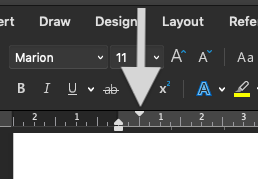 Text under images (usually photo credits) will be centred and published in Bodoni72 typeface pt 9.
Subtitles will be published in bold Marion typeface pt 11Paragraphs immediately following subtitles are not indented. Lorem ipsum dolor sit amet, posse singulis per ad, mea idque aeque reprimique ex, vel copiosae comprehensam te. Mei sumo duis urbanitas te. Deserunt aliquando id ius, eam at tation tamquam sapientem. Ius eu sapientem reprehendunt. Vel et debitis percipit suscipiantur. Sanctus senserit contentiones at nec. His ad quis elaboraret, simul euismod iracundia pro et, eam et sumo sensibus.Long quotations (40+ words) should be italicized and indented with 0.5cm spacing. See below for an example:Cum quas assueverit constituam ne, ut veri dolore nonumes eum. Te ius vitae vocent eligendi, eu vel erant electram. Scripta ornatus qualisque vel ne, in eos quando consetetur. Sed id soluta inermis facilisis, sed ad gloriatur consectetuer, offendit deserunt repudiandae at vix. Ex tollit antiopam quo, cum oratio denique at, purto quaeque indoctum an nec. Ius in amet graeci nemore, vim ex malis mentitum, vix exerci dolorum ex.The reference list should have a 0.75cm hanging indentation. Major formats (APA, Chicago, etc.) are acceptable as long as they are consistent. For example: NotesEddie Lambert, Duke Ellington - A Listener’s Guide, Scarecrow Press 1999, p. 74. Duke Ellington, Music Is My Mistress W H Allen 1974, p. 181.Tucker, The Genesis of Black, Brown and Beige, in Black Music Research Journal, vol.13 no.2, Fall 1993, Centre for Black Music Research, Columbia College, Chicago, p. 80. 